32  SOUTH VIEW COMMUNITY PRIMARY SCHOOL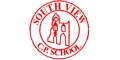 PE & Sports premium Action plan 2020 - 2021For the academic Year September 2020 to July 2021 the school will receive £19,280 PE and Sport Premium Funding. We also have £4,474 remaining from previous funding, some to be used in the summer holiday to provide a sports club for children. We therefore have a total of £23,754 for spending this year.We must use the funding to make additional and sustainable improvements to the quality of Physical Education, Sport and Physical Activity (PESPA) on offer to pupils. This means we will use the premium to: 1. To develop or add to the PESPA already in place in school (referring to the aims below) 2. To make improvements now for future pupils The 5 key indicators where improvements should be seen are: 1. The engagement of all pupils in regular physical activity, aiming for 30 minutes a day within school time. 2. The profile of PE and sport is raised across the school as a tool for whole school improvement. 3. Increased confidence, knowledge and skills of all staff in teaching PE and sport. 4. Broader experience of a range of sports and activities offered to all pupils. 5. Increased participation in competitive sport. The National Curriculum aims are for all children: To be physically active, working towards a target of 30 minutes activity during and after the school day (excluding general play times) To excel in a broad range of activities To engage in competition To lead healthy lifestyles Swimming Data: 2020/21 – Y6 dataAction:(from September 2020)Actions to achieve:Budget: Spend: Evidence & Impact:Sustainability and next steps: Purchase equipment for PE and Sports Day To ensure suitable, bespoke equipment and resources are available for the teaching of PE to meet the complex needs of all our pupils.Games resourcesBasic equipment to use imaginatively to develop motor skills in KS1 & KS2Ensure double equipment for some areas so 2 bubbles can access them. Audit of equipment needed for new scheme to be bought. This enables:- Deliverance & experience of more precise lessons, through a wide range of sports & activities, with the aid of resources. - Increased pupil participation, engagement & interest in sport & healthy lifestyles. - Motivation to perform better during Sports Day Regular checks of the PE cupboard to check for wear and tear and replacements needed. Regular checks with the staff to ask for any equipment needed £ 1500See SBM:New equipment:Tennis ballsSpring boardWedgeSpotsRopesLarge skittlesConesTop up:FootballsNetballsSpots Total spend:£1,200More children participating actively during lesson as more equipment so less sharing. The identified ‘less active groups’ are joining in more confidently.New equipment to allow bubbles to access curriculum in safe way.Next steps: Spare swim kits, hats, verruca socks. Dodgeball, handball equipment to be purchased for spring 2022Replace mats that have holes that can not be patchedRegular checks of the PE cupboard will keep resources sustainable for the foreseeable future Purchase equipment for playtime & lunch time activities To look for opportunities to develop KS1 and KS2 playgrounds:‘Positive Playground’New equipment to encourage and facilitate active and healthy outdoor play during playtimes in bubble boxes.This enables:- Calmer lunchtimes & playtimes. - Increased pupil participation, engagement & interest in sport & healthy lifestyles. Ask the children who would like to take part Sort the children into teams Lunch time supervisors to ensure they are aware of their role and discuss playground positioning£250See SBM:New equipment:Bobble balls Catch ‘ems Playground packTotal spend:£220More children are participating in sport during playtimes & lunch times – balls popular & used in a range of sports practise. (football, basketball & netball skills) The identified ‘less active groups’ beginning to increase their activity levels Bubble boxes replaced by year group boxes. Equipment listed & shared in boxes for Sept.  Next steps:Lunch time activities sustainable for another year MSA training for lunch timesLunchtime fitness clubs to be developed & sourcedPay for Pupil premium clubs.To ensure sustainability of all existing initiatives/clubs:(Provide a long term positive impact on pupils health and fitness)DanceFitness clubs (bubble year groups)This enables:- Our Pupil Premium children to take part in extra-curricular sports based activities which they may otherwise have been unable to do - Increases interest in sport and a healthy lifestyle Find out the clubs available and their cost:Elite after school clubsElite sports holiday clubs£2,500See SBM:Summer TermDance club £0Elite clubsLockdown 3 spend:Lockdown Club for vulnerable & keyworker chn:  Jan  – Mar 2021Total Spend:£2,350More children participating in clubs as affordable to all due to the difference being paid for by school. Bubble Clubs offered to all children at a reduced rate. Clubs to contain high intensive fitness sessions (circuits) Some parents still weary of clubs & mixing so uptake varied for bubbles Next steps:To encourage all staff to lead a club ie lunchtime yoga/ kidzbop/gonoodle/ just danceY4, 5 & 6 Booster swimming groups for those PP & other children yet to meet the 25m standard To increase provision for swimming to ensure government requirement, that all children leave primary able to swim 25m, is met.This enables:- Increased interest in sport and a healthy lifestyle -Our children are confident with a life saving skill Assess the children to see if they can swim 25m Keep a record and invite them to catch up swimming in the summer term £1,500See SBM:Total spend:£1,400Earlier start for Y5 & 6 has increased confidence. Y4 beginning booster sessions for invited children has increased confidence.Y6 main lessons in Deeping.Booster groups continued at school pool. Swimming was relatively successful despite no swimming especially Y6 going to Deeping to ensure all aspects of the end of KS requirements were met. Next Steps:Year 4 & 5 to start swimming Summer 1. Continue Booster groups in Summer 2 for year 4, 5 & 6Investigate costings to a removable cover over the pool to increase swimming times. Key indicator 2: The profile of PE and sport being raised across the school as a tool for whole school improvement Key indicator 2: The profile of PE and sport being raised across the school as a tool for whole school improvement Key indicator 2: The profile of PE and sport being raised across the school as a tool for whole school improvement Key indicator 2: The profile of PE and sport being raised across the school as a tool for whole school improvement Key indicator 2: The profile of PE and sport being raised across the school as a tool for whole school improvement Pay for TA’s to support the PE subject leader To add support to Subject lead to go to competitions, assist with admin (clubs & league games)This enables:-Children can attend external sporting events with all the background preparation - Regular meetings with Subject lead to identify strategies to ensure smooth running of PE & sports throughout the school.- Updating sports board, ensuring regular feedback to children- Updating calendar of events: competitions, league matches, host events & sports day. - Profile of PE & sports is raised across the school.Discuss needs with selected TA’sConsistently communicate about PE events this year £4000See SBM:Total spend:£2,409Competitions are prepared for & participation covered by first aider. Sports competition display board is updated therefore the profile of PE is increased Sporting events, matches & the results are celebrated in newsletters due to assemblies being virtual. Certificates given to class teachers to be handed out at assembly. Invaluable help needed to ensure all important aspects happen on time Increase the hours the PE team can help Next Steps:Ensure events & results are published on website & Twitter to raise profile. Use some of the money to release subject leader too Develop roles of Sports LeadersTo create roles of Sports Leaders from Y6:Equipment upkeep.Lead inter house matches.Encourage active safe play.This enables:-Opportunity for children to lead and manage within PE: - Increased pupil participation in competitive sport - Engagement of all pupils in regular physical activity - Support for the less active & SEND children during their lunch times & competitions, having their peers present - Sports Leaders to develop important leadership skills which they can use to lead within their PE lessons and in their future schooling and careers JS Share the idea behind the role with Year 5/6 children Choose from those interested and inform them of expectationsKeep in regular contact with the sports leaders£50See SBM:Total spend:£ 0Due to bubbles & lockdown leaders were not chosen this year. Next steps:Vote for new sports leaders Autumn 2022Encourage more inter house competitions within all year groups.Develop roles of Playtime LeadersTo create roles of Playtime Leaders from Y6:Playtime box upkeep.Lead playtime games.Encourage active safe play.This enables: Opportunity for children to lead and manage within Playtime: - Increased pupil participation in playtime games - Engagement of all pupils in physical activity & games - Support for the less active & SEND children during their playtimes & lunch times - Playtime Leaders to develop important leadership skills which they can use to lead within  and in their future schooling and careers JS Share the idea behind the role with Year 5/6 children Choose from those interested and inform them of expectationsKeep in regular contact with the Playtime leaders£50See SBM:Total spend:£ 0 Due to bubbles & lockdown leaders were not chosen this year. Next steps:Vote for new playtime leaders Autumn 2022Display To create a display in hall to promote the areas & aspects of sport.This enables:- Children to extend vocabulary- Promote PE throughout the school - Recognise the progression in the units we useSGEncourage children to extend vocabularyStaff & children to use the displays to promote PE throughout the school£50Total spend: £0To be completed in the Summer so they are ready for new curriculum map in September.Attractive & vocabulary strong displays to encourage children to access the new & varied vocabulary. Next steps: Add photos of the Olympics & children working on the various units. Add pictures to depict mental well being & healthy living being taught.New scheme purchasedTo create consistency and progression throughout the school from FS to Y6:- Increased knowledge of vocab by staff. - Increased confidence in the teaching of PE. (high quality resources to accompany lessons)- Raised profile of PE across the school. - Consistent assessment using platform.This enables:-Improved standards of pupil performance  - Increased knowledge of staff. - Raised profile of PE across the school Confidence in staffConsistency in progressionConsistency in assessment£600See SBM:Total spend:£ 550Positive verbal feedback from staff ‘I feel like a proper PE teacher for the first time’Planning easy to follow & annotate if need to differentiate Scheme is good value, has great CPD opportunities and increases staff confidenceNext steps:To ensure all staff are confident using the scheme & all annotating to then use assessment in the platform. To update progression grids to ensure they match the scheme. Aqautic awareness courseA member of each year group to ensure safety & ability to rescue if neededThis enables: All year groups to have a water confident TA & first aider to be available at the pool Water confidenceAbility to extract an injured person from the pool£10 per person See SBM: Total spend:£ 100All year groups had swimming lessons & the opportunity to extend number of Booster groups. Great to have water confident staff & first aiders to ensure full safety of the children in the pool. Next steps: To ensure all staff are trained in the spring in preparation for the swim season. Enquire with other swim companies for a consistent swim teacher to ensure assessments are completed. New sports introduced to school via new schemeTo create more opportunities & skills to be taught from FS to Y6:- Increased knowledge of vocab by staff. - Increased confidence in the teaching of PE. (high quality resources to accompany lessons)- Raised profile of PE across the school. Confidence in staffConsistency in progressionVocabulary extendedAs indicator 3See SBM:Total spend:£ 550New skills Extending vocabularyScheme is great to introduce new vocabularyNext steps: To introduce new units in the scheme to broaden the skills, knowledge & vocabulary of all the children. Handball, Dodgeball, Volleyball & Badminton have been added to the curriculum map for year 2021 – 2022Handball & Dodgeball were mentioned in the pupil voice questionnaire PerformanceTo create Dance performanceTo be filmed & streamed This enables:- Opportunities to perform to a wider audience. - To raise profile of PE.- Raise confidence in pupils. Pride in schoolConfidence in pupils£0Total spend: £0Children were thrilled to perform once more. Enjoyed the filming process – felt professional.Great to profile PE & Dance in SVNext steps: To open a variety of clubs to include Dance to enter competition & show cases year 2021 - 2022Key indicator 5: Increased participation in competitive sport Key indicator 5: Increased participation in competitive sport Key indicator 5: Increased participation in competitive sport Key indicator 5: Increased participation in competitive sport Key indicator 5: Increased participation in competitive sport Pay for competitions and the cost of coaches/minibus’ to get there Membership of Elite Sports Partnership:Attendance to all sporting events.Transport to events.Enter league competitions.This enables:
- Increased pupil motivation - Enhanced inclusive provision - Enhanced positive attitude and engagement in and towards competition - Larger groups also allows for B teams to enter competitions - Increased links and partnerships with other schools (Coach share)- Raised profile of PE across the school - More pupils to attend competitions Go through the list of competitions from Elite Sports Ensure all KS2 groups have a competition to go Ensure a range of sporting types are entered Ensure there are plenty of opportunities for B teams Put the dates on the calendar and inform relevant staff£1,000See SBM:Total spend:£525Children were able to apply skills learnt in a competitive situation although done via zoom with other schools during Autumn Term Lockdown – Spring Term Children were able to apply skills learnt in competitive situation. Summer Term 2  To develop team spirit and self- esteem thrives through representation of the school.Positive impact has been winning a number of tournaments and leagues.SV becoming a ‘sporting’ school, raising the profile of competitive sport.All competitions were attended as a result of the transport Next steps:Continue to participate in competitive sports. Ensure all competitions are costed for next yearBudget spend:£23,754Actual spend:£8,754Carried over:£15,000Summer club to be taken in SeptemberBudget: £5,000Predicted Budget 21/22:£34,280 minus summer clubMeeting national curriculum requirements for swimming and water safety Please complete all of the below: What percentage of your current Year 6 cohort swim competently, confidently and proficiently over a distance of at least 25 metres? N.B. Even though your children may swim in another year please report on their attainment on leaving primary school. 33/53 = 62% Booster groups essentialWhat percentage of your Year 6 cohort use a range of strokes effectively [for example, front crawl, backstroke and breaststroke]? 21/53 = 39%Booster groups essentialWhat percentage of your Year 6 cohort perform safe self-rescue in different water- based situations? 33/53 = 62%Booster groups essentialSchools can choose to use the Primary PE and Sport Premium to provide additional provision for swimming but this must be for activity over and above the national curriculum requirements. Have you used it in this way? Yes – booster groups deemed essential for Y4, 5 & 6 